Prefeitura Municipal de Ponte Nova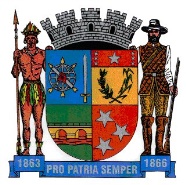 SECRETARIA DE EDUCAÇÃOEstado de Minas GeraisTema: Ponte Nova (História ou Curiosidade)Atividade – 4° anoPonte Nova	Ponte Nova é um município brasileiro do estado de Minas Gerais. Localizado na Zona da Mata Mineira, sua população é mais de 60.000 mil habitantes. Aproximadamente 180 Km  da capital Belo Horizonte.	A altitude da cidade é de 431 m. O clima é do tipo tropical de altitude com chuvas durante o verão e temperatura média anual em torno de 19°C, com variações entre 14°C (média das mínimas) e 26°C (média das máximas).	O município integra a bacia do rio Doce, sendo banhado por um de seus	principais formadores o rio Piranga.
		Lugar de águas cristalinas, a cidade possui diversos rios e cachoeiras que encantam aos turistas que lá pisam. A Cachoeira do Vau- Açu é uma das maisconhecidas e frequentadas do município.
		A região de Ponte Nova também ostenta o título de maior produtora de queijos do Brasil e de soro da América Latina através da produção do Laticínio Porto Alegre, que ainda fabrica deliciosos requeijões, manteigas e outros derivados do leite.	A carne de porco é mais consumida e apreciada pelos mineiros, cujas receitas preparadas pelos artistas dos fornos e fogões representam o cartão postal das nossas mesas , tem em Ponte Nova e região a maior produção cooperada do país o Frigorífico Industrial Vale do Piranga.	Há na cidade um conjunto de bens patrimoniais, como casarões, fazendas e locais dos séculos 18 e 19, como o Cemitério dos Escravos, pertencente à antiga Fazenda da Urtiga e localizado no Distrito de Rosário do Pontal.
 	Ainda há edificações do início do século 20, como o Pontilhão de Ferro da antiga Leopoldina Railway (1911), o Hotel Glória (1925) e a Igreja Matriz de São Sebastião (construção neo-gótica de 1926); além da “Goiabada Artesanal de Ponte Nova”, registrada como patrimônio cultural imaterial de Ponte Nova.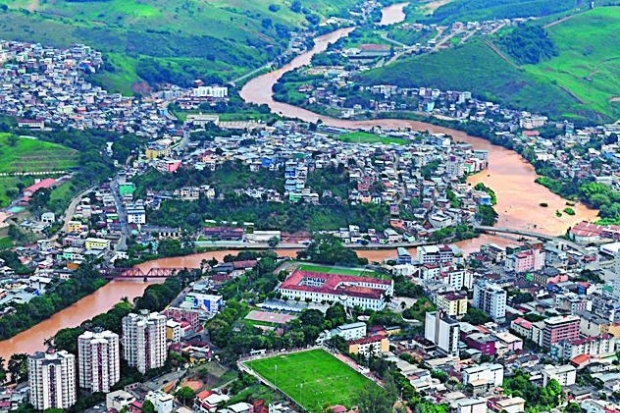  Responda:1)Qual a localização da cidade de Ponte Nova?___________________________________________________________________________________________________________________________________________________________________________________________________2)Qual a população de Ponte Nova?___________________________________________________________________________________________________________________________________________________________________________________________________3) Observe o mapa abaixo e responda:Quais os municípios que fazem divisa com Ponte Nova?________________________________________________________________________________________________________________________________________________________________________________________________________________________________________________________________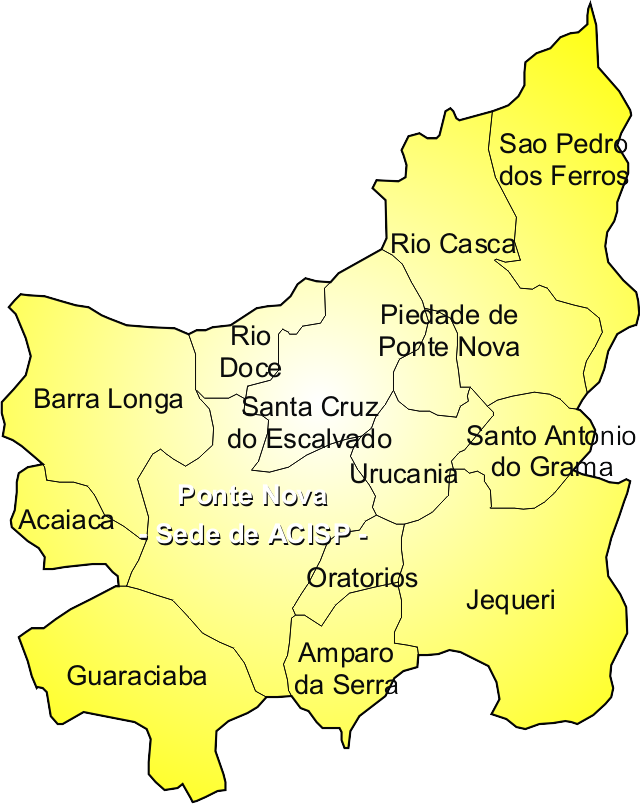 4) Qual o  bairro  que você mora?__________________________________________________________________________________________________________________________________5) Descreva o que você encontra no seu bairro ?____________________________________________________________________________________________________________________________________________________________________________________________________________________________________________________________________6) Escreva os nomes dos Pontos Turísticos de Ponte Nova.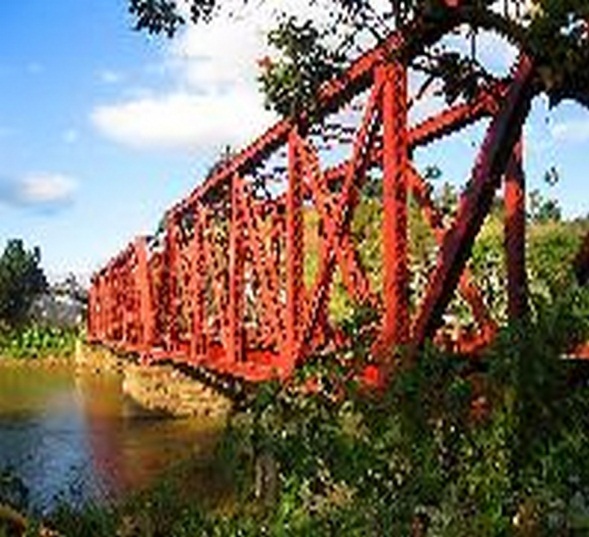 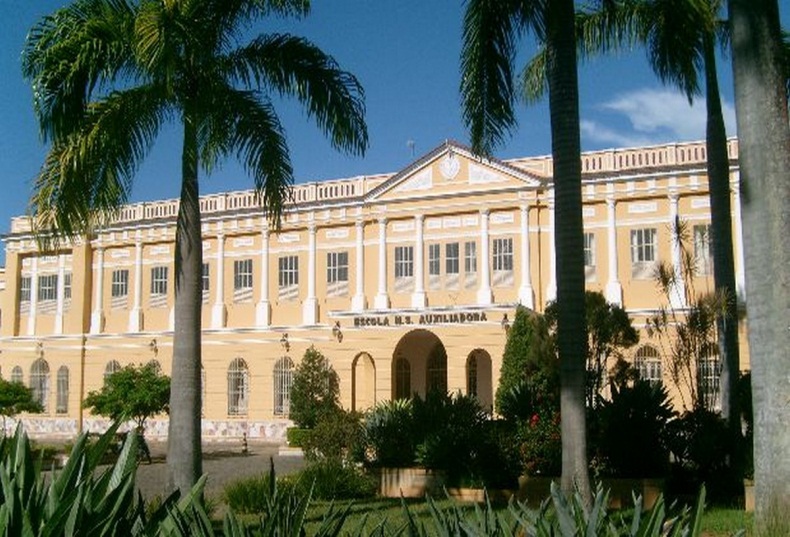 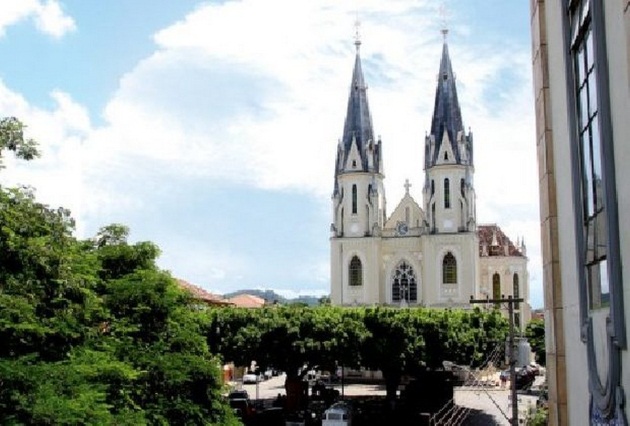 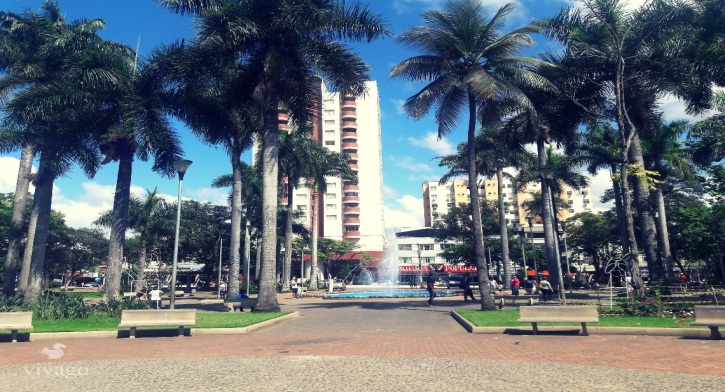 